Vətəndaşlara elektron sağlamlıq kartı üzrə məlumatların verilməsiBu xidmət vasitəsilə vətəndaşlara elektron sağlamlıq kartı üzrə məlumatların verilməsi mümkündür. Elektron xidmətdən istifadə etmək üçün  https://www.e-gov.az – “Elektron Hökümət” portalına daxil olaraq Səhiyyə Nazirliyi tərəfindən təqdim olunan elektron xidmətlər siyahısından “Vətəndaşlara elektron sağlamlıq kartı üzrə məlumatların verilməsi” elektron xidmətini seçmək lazımdır.(Şək:1)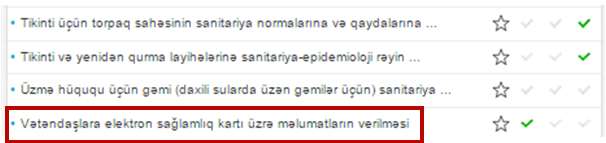 Şəkil:1Xidmətə daxil olduqdan sonra açılan pəncərədə istifadəçi şəxsi unikal kodu daxil etməklə sağlamlıq kartı barədə məlumat əldə edə bilər.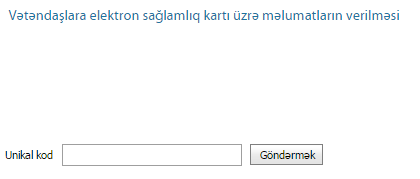 